                    ACTIVIDAD 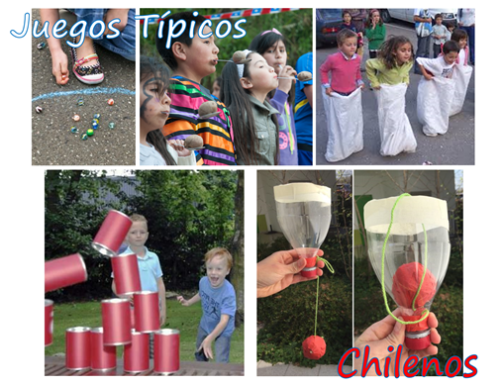 AMBITO: DESARROLLO PERSONAL Y SOCIALNUCLEO: CORPORALIDAD Y MOVIMIENTOO.A. (OBJETIVO DE APRENDIZAJE):8.-COORDINAR SUS HABILIDADES PSICOMOTORAS AL REALIZAR DIVERSOS MOVIMIENTOS DE FUERZA RESISTENCIA Y TRACCION.ACTIVIDAD:INVESTIGAR SOBRE UN JUEGO TIPICO DE Chile y prepararlo junto a la familia, luego enviar un pequeño video de la preparación del juego, los materiales que se necesitan y el juego realizado por la familia.